Ректору НТУ «Одеська Політехніка»Проф. Оборському Г.О. Вельмишановний Геннаді Олександровичу!У цей важкий для країни та народу України час дуже багато людей, в тому числі студентів, науковців, професорів та розробників опинились відірваними від звичного способу життя та занять. Зараз коли наші героїчні військові захищають країну від російської агресії керівники закладів вищої освіти намагаються не тільки зберегти традиційний навчальний процес підготовки кадрів для майбутньої відбудови держави, але й створювати фундамент для нової високотехнологічної економіки України яка буде вимагати від спеціалістів значно більше підприємницької діяльності в сфері технологій та приєднання до глобального міжнародного бізнес простору. Цю діяльність ми розпочали разом з нашими партнерами та Міністерством освіти та науки України і нашими партнерами ще за місяць до війни коли проводили 27 січня в Харкові конференцію з цієї тематики під головуванням Міністра С.Шкарлета, на яку запрошували і Вас і в якій приймали участь Ваші представники.Зараз наші партнери –Центр підприємництва УКУ, UNIT City, Український Фонд Стартапів та еō Бізнес Інкубатор, розробили комплексну багатоетапну освітню програму з підприємництва у сфері технологій,  яка включає можливість отримання інвестицій для розвитку tech бізнесу. В програмі можуть взяти участь студенти, науковці, професори та розробники, - всі бажаючи, хто відповідає її мінімальним вимогам. У разі Вашої зацікавленості та згоди ваших Деканів та Завідувачів Кафедрами ця програма може також одночасно стати частиною освітнього процесу на старших курсах Вашого Університету.Зрозуміло, що все це, як і до війни, буде безкоштовно для учасників. Зараз Центр Підприємництва УКУ починає її перший етап. Якщо Ви поділяєте наші наміри та вважаєте їх доцільними, ми просимо розмістити інформацію, що міститься у додатку, на сайті Університету, а також на ваших сторінках у соціальних мережах та групах у месенджерах, що існували для комунікації студентів та науковців до та вже під час війни. Також має сенс призначити контактну персону, що буде відповідати за цю програму в вашому університеті. У разі необхідності або запитань – телефонуйте або напишіть листа (Іван Петренко +38 (067) 370 84 30 -  cell, Viber, WhatsApp, ipetrenko@lvbs.com.ua ; проф. Едуард Сімсон +380503255899 – cell, Viber, WhatsApp, prof.simson@gmail.com;  Вікторія Любецька +380503434331 - Viber, WhatsApp, vbl2008@ukr.net ). Якщо ви маєте інші пропозиції – будь ласка напишіть що саме ми могли би зробити ще на задля підтримки Вашого Університету та учбового процесу та підприємництва в сфері технологій!Слава Україні!З великою повагою,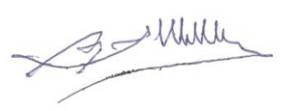 д.т.н. Едуард Сімсон, професор НТУ «Харківський політехнічний інститут» Директор «еō Business Incubators»